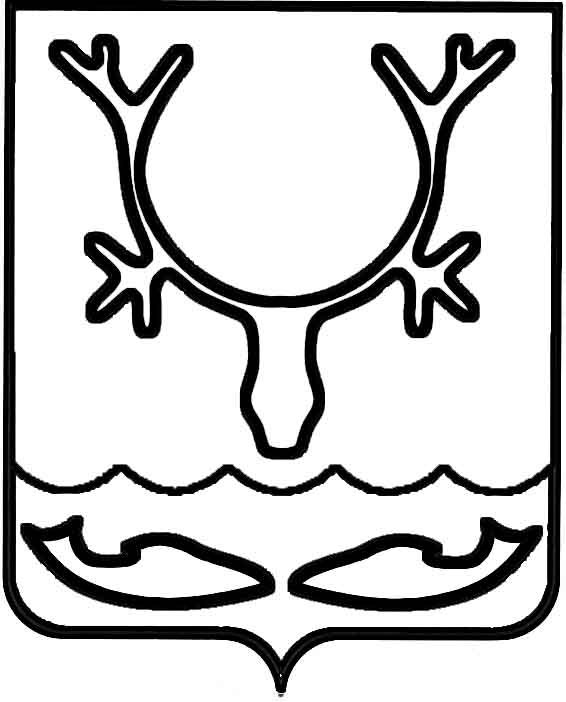 Администрация муниципального образования
"Городской округ "Город Нарьян-Мар"ПОСТАНОВЛЕНИЕО приостановлении ремонтных работ                  на территории муниципального образования "Городской округ "Город Нарьян-Мар"                       с 14.03.2024 по 18.03.2024В целях обеспечения безопасности на территории муниципального образования "Городской округ "Город Нарьян-Мар" в период подготовки и проведения выборов Президента Российской Федерации Администрация муниципального образования "Городской округ "Город Нарьян-Мар"П О С Т А Н О В Л Я Е Т:1.	Ввести запрет на ремонтные работы на электросетях, сетях связи 
и инженерных сетях, за исключением аварийных ситуаций, на территории муниципального образования "Городской округ "Город Нарьян-Мар" в период 
с 8 часов 00 минут 14.03.2024 до 8 часов 00 минут 18.03.2024.2.	Ввести запрет на работы на объектах благоустройства, объектах строительства, за исключением аварийных ситуаций, на территории муниципального образования "Городской округ "Город Нарьян-Мар" в период с 8 часов 00 минут 14.03.2024 до 8 часов 00 минут 18.03.2024.3.	Управлению жилищно-коммунального хозяйства Администрации муниципального образования "Городской округ "Город Нарьян-Мар" при выдаче разрешений (ордеров) на производство земляных работ устанавливать ограничения 
по запрету на работы в указанный период.4.	Управлению организационно-информационного обеспечения Администрации муниципального образования "Городской округ "Город Нарьян-Мар" проинформировать население через средства массовой информации и информационно-телекоммуникационную сеть "Интернет" на сайте www.adm-nmar.ru о сроках запрета на ремонтные работы.5.	Контроль за исполнением настоящего постановления оставляю за собой.6.	Настоящее постановление вступает в силу со дня его подписания и подлежит официальному опубликованию.29.02.2024№390Глава города Нарьян-Мара О.О. Белак